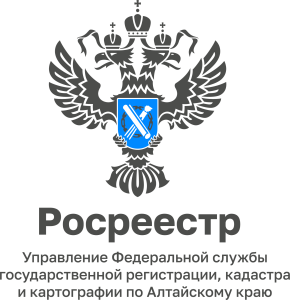 10.10.2022«Прямая телефонная линия» с начальником отдела государственного земельного надзора Управления Росреестра по Алтайскому краю 12 октября  Родион Рашидович Абсалямов, начальник отдела государственного земельного надзора Управления Росреестра по Алтайскому краю, ответит на вопросы граждан и представителей бизнеса  о соблюдении земельного законодательства и его актуальных изменениях.Ждем ваших звонков с 10.00 до 12.00 на номер 8 (3852) 29 17 41